К А Р А Р						                ПОСТАНОВЛЕНИЕ« 01 » март  2013 й.   	                      №  05                         «  01 » марта 2013 г.О межведомственной комиссии  сельского поселения Старотумбагушевский сельсовет  по вопросам  признания  находящегося на территории сельского поселения Старотумбагушевский сельсовет помещения жилым помещением непригодным для проживания и многоквартирного дома аварийным и подлежащим сносу или реконструкции В соответствии со статьями 15 и 32 Жилищного кодекса Российской Федерации, Постановлением Правительства Российской Федерации от 28  января 2006 года № 47 «Об утверждении Положения о признании помещения жилым помещением, жилого помещения непригодным для проживания и много квартирного дома аварийным и подлежащим сносу или реконструкции» ПОСТАНОВЛЯЮ:1. Создать межведомственную комиссию сельского поселения  Старотумбагушевский сельсовет  по вопросам признания  находящегося на территории сельского поселения Старотумбагушевский сельсовет помещения жилым помещением непригодным для проживания и многоквартирного дома аварийным и подлежащим сносу или реконструкции. Приложение.  2. Руководствоваться Положением о межведомственной комиссии сельского поселения  Старотумбагушевский сельсовет  по вопросам признания  находящегося в муниципальной собственности сельского поселения Старотумбагушевский сельсовет помещения жилым помещением непригодным для проживания и многоквартирного дома аварийным и подлежащим сносу или реконструкции, принятым  решением Советом сельского поселения Старотумбагушевский сельсовет 3. Постановление главы сельского поселения Старотумбагушевский сельсовет № 13 от 29.03.2011 года «О межведомственной комиссии  сельского поселения Старотумбагушевский сельсовет  по вопросам  признания  находящегося в муниципальной собственности сельского поселения Старотумбагушевский сельсовет помещения жилым помещением непригодным для проживания и многоквартирного дома аварийным и подлежащим сносу или реконструкции» считать утратившим силу.И.о. главы  сельского поселения                                         И.Х. БадамшинПриложение                                                                                        к постановлению и.о.главысельского поселенияСтаротумбагушевский сельсоветмуниципального района Шаранский районРеспублики Башкортостан                                                                                             № 05 от 01 марта 2013гСОСТАВмежведомственной комиссии сельского поселения Старотумбагушевский сельсовет по вопросам  признания  находящегося на территории сельского поселения Старотумбагушевский сельсовет помещения жилым помещением непригодным для проживания и многоквартирного дома аварийным и подлежащим сносу или реконструкции Председатель комиссииБадамшин И.Х.—и.о. главы сельского поселения Старотумбагушевский сельсоветЗаместитель председателя Минлигареев Р.М. - Специалист 1 категории по бухгалтерскому учету и отчетности администрации сельского поселения Старотумбагушевский сельсоветСекретарь комиссииАтнагузина О.И. —управляющий делами администрации сельского поселения  Старотумбагушевский сельсоветЧлены комиссии:Кривошеева О.И. - главный архитектор администрации муниципального района Шаранский район (по согласованию)Бикбулатов В.Р. – инспектор ГПН Шаранского района ГУ МЧС РФ по РБ (по согласованию);	Газизов Р.Р. - ведущий специалист-эксперт Туймазинского террит. отдела Управления Роспотребнадзора по РБ (по согласованию);Кашапова Гульнара Салаватовна – главный специалист по жилищным вопросам администрации муниципального района Шаранский район Республики Башкортостан (по согласованию);БАШҚОРТОСТАН РЕСПУБЛИКАҺЫШАРАН РАЙОНЫ МУНИЦИПАЛЬ РАЙОНЫИСКЕ ТОМБАҒОШ АУЫЛ СОВЕТЫАУЫЛ БИЛӘМӘҺЕ ХАКИМИӘТЕИске Томбағош ауылы, тел.(34769) 2-47-19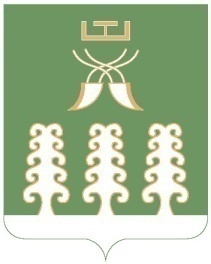 РЕСПУБЛИКА БАШКОРТОСТАНМУНИЦИПАЛЬНЫЙ РАЙОН ШАРАНСКИЙ РАЙОНАДМИНИСТРАЦИЯ  СЕЛЬСКОГО ПОСЕЛЕНИЯСТАРОТУМБАГУШЕВСКИЙ СЕЛЬСОВЕТс. Старотумбагушево, тел.(34769) 2-47-19